ROZPIS ZÁVODŮ V HALOVÉ LUKOSTŘELBĚ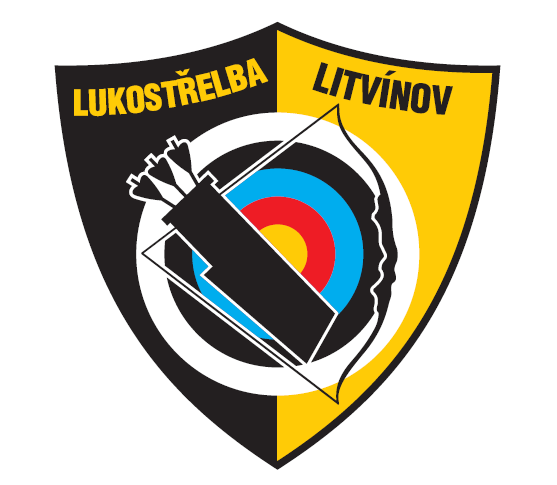 Litvínovská halová1. Pořadatel			Lukostřelecký klub Litvínov, z.s.2. Datum			1.kolo – 27. 01. 2019				2.kolo – 17. 02. 2019				3.kolo – 03. 03. 20193. Místo			sportovní hala u Koldomu Litvínov (GPS: 50.6089N, 13.6378E)4. Rozhodčí			Ing. Ivan Králik, Růžena Nováková, František Lněnička5. Ředitel závodu		Ing. Tomáš Belinger6. Přihlášky			http://rcherz.com 				e-mailem : archery.litvinov@gmail.comtermín přihlášení 		Vždy do středy před termínem konání závodu.7. Organizace	Kapacita haly je cca 40 střelců v jedné skupině. U haly je parkoviště s dostatečnou kapacitou. Příjezd z ulice Podkrušnohorská směrem z Litvínova před Koldomem doprava. Střelci musejí mít na přezutí čistou halovou obuv. Na tribunách je dostatečný prostor pro vybavení střelců, diváky a doprovod. Všichni závodníci startují na vlastní nebezpečí !8. Rozlosování		bude provedeno vždy v pátek před závodem.9. Sestavy			H18, ŽH1810. Kategorie a třídy	Reflexní a holý luk. Kladkové luky při volné kapacitě. Všechny kategorie střelců.11. Startovné	250,- CZK12. Předpis			Závodí se dle pravidel WA, soutěžního řádu ČLS a  dle rozpisu tohoto závodu.Po závodě nebudou stříleny eliminace. Výsledky ze 3 plánovaných kol nebudou sčítány, nebude žádné finále, výsledky si užijte v žebříčku a poháru ČLS. Oceněn bude vždy jen nejvyšší nástřel v jednotlivých kolech a to jak v dopolední, tak v odpolední části.13. Časový rozpis		DOPOLEDNÍ skupina				8:30 hod – prezence závodníků9:00 hod – nástup; kontrola nářadí9:20 hod – zahájení tréninkových sad, následuje závod.  				ODPOLEDNÍ skupina12:30 hod – prezence závodníků 13:00 hod – nástup; kontrola nářadí13:20 hod – zahájení tréninkových sad, následuje závod.